ATTIVITA’ SVOLTA  NELL’ANNO  A.S. 2020/21UdA 1       Unit 4- 5-6Communication  A manicureGrammar Present simple,  Adverbs of Frequency, Preposition of Time, Present Continuous, Prepositions of place, relative pronouns, Funzioni comunicativeAsking and saying times and dates, Talking about the weather,Talking about routines and frequencyLocating objects and people, talking about what is happening.Skills: Making appointments (pp79,80), Face Cleansing,(pp98,99), Reading(pp 120, 121 UdA 2Unit 7 A Client in NeedConoscenzeGrammaticaCountable and uncountable nouns, Indefinite adjectives and pronounFunzioni comunicativeTalking/asking about quantities and availability, talking about pricesSkillsSome Beauty Products for Skin Care(pp 127,128)UdA 3Unit 8ConoscenzeGrammaticaPast simple:to be,,Past simple, Past continuous, Funzioni comunicativeTalking about the past, recent activities, and experiences, talking about routines and habit in the pastMateriale fornito dall’insegnante : Massage Treatment,The Benefits of Massage TherapyOBIETTIVI MINIMI IN TERMINI DI CONOSCENZE , ABILITA’ E COMPETENZE DA RAGGIUNGERE PER ESSERE AMMESSI ALLA CLASSE SUCCESSIVAForme morfosintattiche necessarie a mettere in atto le abilità del Livello B1 del CEFR (Common European Framework of Reference)Lessico relativo alle aree di conoscenza affrontate con particolare attenzione al linguaggio tecnico del settore di riferimento.Descrivere in maniera semplice esperienze ed eventi.Interagire in conversazioni brevi.Comprendere i punti principali di messaggi e annunci semplici e chiari di interesse quotidiano personale e/o professionale. Scrivere semplici testi di uso quotidiano.Comprensione di testi e acquisizione di una competenza linguistica, comunicativa e scritta di carattere generale.Pisa 29/06/2021                                                                                             La docente                                                                                                             Prof.ssa Anna IannacconeNome e cognome del docente      Anna IannacconeNome e cognome del docente      Anna IannacconeNome e cognome del docente      Anna IannacconeDisciplina insegnata                             Lingua IngleseDisciplina insegnata                             Lingua IngleseDisciplina insegnata                             Lingua IngleseLibro/i di testo in usoMake up your English, English for Beauty Therapists, Cascella, Editrice San MarcoLibro/i di testo in usoMake up your English, English for Beauty Therapists, Cascella, Editrice San MarcoLibro/i di testo in usoMake up your English, English for Beauty Therapists, Cascella, Editrice San MarcoClasse e Sezione.......3P........Indirizzo di studioOperatore del BenessereN. studenti   ......17..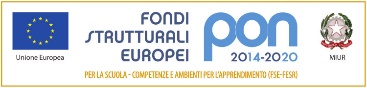 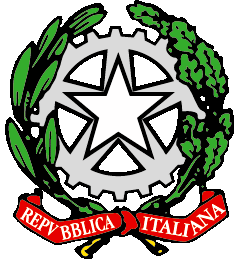 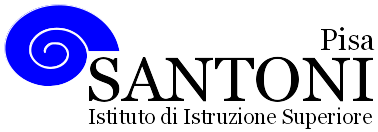 